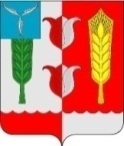 АДМИНИСТРАЦИЯ КРАСНОПАРТИЗАНСКОГО МУНИЦИПАЛЬНОГО РАЙОНА САРАТОВСКОЙ ОБЛАСТИРАСПОРЯЖЕНИЕОт  09 ноября 2020 года 					   		                      № 291 р.п. ГорныйО проведении  конкурса по продажемуниципального  имущества в электронной формеВ соответствии с  Федеральным законом от 21 декабря 2001 года N 178-ФЗ "О приватизации государственного и муниципального имущества", постановлением Правительства РФ от 27 августа 2012 года № 860 «Об организации и проведении продажи государственного или муниципального имущества в электронной форме», распоряжением администрации Краснопартизанского муниципального района Саратовской области от 29 октября 2020 года № 286 «Об условиях приватизации объектов недвижимого имущества, находящихся в собственности Краснопартизанского муниципального района Саратовской области»:Провести конкурс в электронной в форме по продаже находящихся  в муниципальной собственности следующих объектов недвижимого имущества (объекты электросетевого хозяйства):Утвердить извещение о проведении конкурса в электронной форме, в том числе включающее документацию о проведении конкурса в электронной форме по продаже находящихся в муниципальной собственности Краснопартизанского муниципального района объектов  недвижимого имущества (объекты электросетевого хозяйства) согласно приложению. 3.  Настоящее распоряжение вступает в силу с момента его подписания.4. Контроль за исполнением настоящего распоряжению  возложить на начальника управления экономики, земельно-имущественных отношений и инвестиций Касатова А.А.Первый заместитель главы администрации Краснопартизанского муниципального  района                                     В.А. РогачёвИЗВЕЩЕНИЕо проведении конкурса в электронной форме, в том числе включающее документацию о проведении конкурса в электронной форме, по продаже находящихся в муниципальной собственности Краснопартизанского муниципального района объектов недвижимого имущества (объекты электросетевого хозяйства)2020 годИЗВЕЩЕНИЕо проведении конкурса в электронной форме, в том числе включающее документацию о проведении конкурса в электронной форме, по продаже находящихся в муниципальной собственности Краснопартизанского муниципального района объектов недвижимого имущества (объекты электросетевого хозяйства)Администрация Краснопартизанского муниципального района Саратовской области  в соответствии с Федеральным законом "О приватизации государственного или муниципального имущества", Постановлением Правительства РФ от 27 августа 2012 г. N 860 «Об организации и проведении продажи государственного или муниципального имущества в электронной форме», решением Собрания депутатов Краснопартизанского муниципального района Саратовской области от 29.09.2020 г. № 147  «О внесении изменений и дополнений в решение Собрания депутатов Краснопартизанского муниципального района Саратовской области от 17 декабря 2019 года № 105 «Об утверждении Прогнозного плана (Программы) приватизации собственности Краснопартизанского муниципального района Саратовской области на 2020 год», сообщает о проведении конкурса в электронной форме (далее – конкурс) по продаже находящихся в муниципальной собственности Краснопартизанского муниципального района объектов электросетевого хозяйства.Конкурс является открытым по составу участников и форме подачи предложений о цене.Участниками конкурса могут быть любые физические и юридические лица, своевременно подавшие заявку на участие в конкурсе, представившие надлежащим образом оформленные документы в соответствии с извещением о проведении конкурса (далее – извещение) и конкурсной документацией и перечислившие на счет организатора конкурса сумму задатка в порядке и срок, указанные в извещении, за исключением:	- государственных и муниципальных унитарных предприятий, государственных и муниципальных учреждений;	- юридических лиц, в уставном капитале которых доля Российской Федерации, субъектов Российской Федерации и муниципальных образований превышает 25 %, кроме случаев, предусмотренных статьей 25 Федерального закона от 21.12.2001 № 178-ФЗ (ред. от 01.07.2017) «О приватизации государственного и муниципального имущества»;	- юридических лиц, местом регистрации которых является государство или территория, включенные в утверждаемый Министерством финансов Российской Федерации перечень государств и территорий, предоставляющих льготный налоговый режим налогообложения и (или) не предусматривающих раскрытия и предоставления информации при проведении финансовых операций (офшорные зоны), и которые не осуществляют раскрытие и предоставление информации о своих выгодоприобретателях, бенефициарных владельцах и контролирующих лицах в порядке, установленном Правительством Российской Федерации;	Понятие «контролирующее лицо» используется в том же значении, что и в статье 5 Федерального закона от 29.04.2008 № 57-ФЗ «О порядке осуществления иностранных инвестиций в хозяйственные общества, имеющие стратегическое значение для обеспечения обороны страны и безопасности государства». Понятия «выгодоприобретатель» и «бенефициарный владелец» используются в значениях, указанных в статье 3 Федерального закона от 07.08.2001 № 115-ФЗ «О противодействии легализации (отмыванию) доходов, полученных преступным путем, и финансированию терроризма».ПРИЛОЖЕНИЕ № 1к Извещению ДОКУМЕНТАЦИЯ О ПРОВЕДЕНИИ КОНКУРСА В ЭЛЕКТРОННОЙ ФОРМЕУсловия участия в конкурсе и порядок подачи заявок на участие в конкурсеК участию в конкурсе допускаются юридические и физические лица, резиденты и нерезиденты Российской Федерации, своевременно подавшие заявку на участие в конкурсе, представившие надлежащим образом оформленные документы в соответствии с извещением о проведении конкурса, в том числе включающем конкурсную документацию, и перечислившие сумму задатка в порядке и срок, указанные в извещении о проведении конкурса, в том числе включающем конкурсную документацию (далее – Претенденты, по отдельности – Претендент).Иностранные физические и юридические лица имеют право принять участие
в конкурсе в случаях, не запрещенных нормативно-правовыми актами Российской Федерации.Обязанность доказать свое право на участие в конкурсе возлагается 
на Претендента.В случае, если впоследствии будет установлено, что покупатель государственного имущества не имел законного права на его приобретение, соответствующая сделка является ничтожной.Для обеспечения доступа к участию в конкурсе Претендентам необходимо пройти процедуру регистрации в соответствии с Регламентом электронной площадки.Для участия в конкурсе Претендент вносит задаток в соответствии с Извещением.Документооборот между Претендентами, участниками, оператором электронной площадки и Продавцом осуществляется через электронную площадку в форме электронных документов либо скан-копий (электронных образов) документов (документов на бумажном носителе, преобразованных в электронно-цифровую форму путем сканирования с сохранением их реквизитов), подписанных электронной подписью Продавца, Претендента или участника либо лица, имеющего право действовать от имени соответственно Продавца, Претендента или участника. Данное правило не применяется для договора купли-продажи имущества, который заключается сторонами в простой письменной форме.Заявка подается путем заполнения ее электронной формы, размещенной в открытой для доступа неограниченного круга лиц части электронной площадки (далее – открытая часть электронной площадки), с приложением электронных образов документов, предусмотренных пунктом 7 Извещения.Заявка и прилагаемые к ней документы должны быть составлены на русском языке.Документы для участия в конкурсе в электронной форме представляются Претендентом или его представителем посредством функционала электронной площадки в виде электронных документов либо скан-копий (электронных образов) документов (документов на бумажном носителе, преобразованных в электронно-цифровую форму путем сканирования с сохранением их реквизитов), подписанных электронной подписью, в порядке, установленном регламентом работы электронной площадки.Заявка на участие в конкурсе в электронной форме подается Претендентом единовременно со всеми приложениями к ней в формате скан-копий (электронных образов). Подаваемый пакет документов должен быть подписан электронной подписью участника торгов в электронной форме. Электронный документ, подписанный электронной подписью (далее – ЭП), имеет такую же юридическую силу, как и подписанный собственноручно документ на бумажном носителе, и влечет предусмотренные для данного документа правовые последствия. Заявка и прилагаемые к ней документы в части их оформления и содержания должны соответствовать требованиям, указанным в Извещении, и требованиям законодательства Российской Федерации.Сведения, содержащиеся в заявке и прилагаемых документах, не должны допускать двусмысленного толкования.Документы, имеющие подчистки и исправления, не принимаются, за исключением случаев, когда исправления парафированы уполномоченными лицами. Все экземпляры документов должны иметь четкую печать текстов.Один Претендент имеет право подать только одну заявку.При приеме заявок от Претендентов оператор электронной площадки обеспечивает:Регистрацию заявок и прилагаемых к ним документов в журнале приема заявок. Каждой заявке присваивается номер с указанием даты и времени приема.Конфиденциальность данных о Претендентах и участниках, за исключением случая направления электронных документов Продавцу в порядке, установленном действующим законодательством.Претендент вправе не позднее дня окончания приема заявок отозвать заявку путем направления уведомления об отзыве заявки на электронную площадку.В случае отзыва Претендентом заявки уведомление об отзыве заявки вместе с заявкой в течение одного часа поступает в «личный кабинет» Администрации, о чем Претенденту оператором электронной площадки направляется соответствующее уведомление.Предложение о цене имущества претендент может подать одновременно с заявкой либо в установленное время в день подведения итогов конкурса, указанное в информационном сообщении о проведении конкурса. Одно лицо имеет право подать только одну заявку, а также заявить только одно предложение о цене Имущества.Порядок ознакомления с документамиНастоящее Извещение, копии правоустанавливающих документов на Имущество размещены на официальном сайте Администрации, на сайте электронной площадки, а также на официальном сайте в сети Интернет для размещения информации о приватизации государственного и муниципального имущества torgi.gov.ru (далее – сайт torgi.gov.ru).С даты опубликования Извещения и до даты окончания срока приема заявок 
лицо, желающее участвовать в конкурсе, вправе посредством функционала электронной площадки направить запрос на получение Извещения и копий правоустанавливающих документов.Получение лицом, желающим участвовать в конкурсе, Извещения и копий правоустанавливающих документов регистрируется в журнале получения Извещения и документов на Имущество.Разъяснение положений ИзвещенияЛюбое лицо вправе не позднее 3 (трех) рабочих дней до окончания срока подачи заявок направить запрос на разъяснении положений Извещения посредством функционала электронной площадки или на адрес электронной почты Администрации, указанный в извещении о проведении торгов.Запрос на разъяснение, направленный посредством функционала электронной площадки, в режиме реального времени направляется оператором электронной площадки в личный кабинет Администрации.В течение 2 (двух) рабочих дней со дня поступления в Администрацию запроса любым из способов, указанных в пункте 3.1 конкурсной документации, Администрация предоставляет оператору электронной площадки для размещения в открытом доступе разъяснение с указанием предмета запроса, но без указания лица, от которого поступил запрос, а также размещает указанное разъяснение на сайте Администрации и при наличии технической возможности на сайте torgi.gov.ru.Разъяснение положений Извещения иных документов, имеющих отношение к конкурсу, не должно изменять их сути.Отказ в проведении конкурса, внесение изменений в ИзвещениеАдминистрация вправе принять решение об отказе в проведении конкурса не позднее чем за 5(пять) дней до даты проведения конкурса. Извещение об отказе в проведении конкурса размещается на официальном сайте 
Администрации, сайте электронной площадки, а также при наличии технической возможности на сайте torgi.gov.ru не позднее 1 (одного) рабочего дня, следующего за днем принятия решения об отказе в проведении конкурса.Администрация вправе принять решение о внесении изменений в Извещение не позднее чем за 3 (три) дня до даты окончания срока приема заявок. При этом срок приема заявок на участие в конкурсе продлевается таким образом, чтобы срок с даты размещения на сайте Администрации внесенных изменений до даты окончания подачи заявок составлял не менее 25 (двадцати пяти) дней, а до даты проведения конкурса – не менее 30 (тридцати) дней.Извещение о внесении изменений в Извещение и измененные документы размещаются на сайте Администрации, сайте электронной площадки, а также при наличии технической возможности на сайте torgi.gov.ru не позднее 1 (одного) рабочего дня, следующего за днем принятия соответствующего решения.Извещения об отказе в проведении конкурса, о внесении изменений в Извещение размещаются на официальном сайте Администрации, на сайте оператора электронной площадки, а также при наличии технической возможности на сайте torgi.gov.ru.Уведомления об отказе в проведении конкурса, о внесении изменений в Извещение направляются участникам конкурса посредством функционала электронной площадки.Лица, желающие участвовать в конкурсе, до даты подачи заявки на участие в конкурсе отслеживают возможные изменения, внесенные в Извещение, иные документы, размещенные на сайте Администрации, сайте оператора электронной площадки, а также на сайте torgi.gov.ru, самостоятельно.Администрация не несет ответственности в случае, если лицо, желающее участвовать в конкурсе, не ознакомилось с изменениями, внесенными в Извещение, размещенными на сайте Администрации, сайте оператора электронной площадки, а также на сайте torgi.gov.ru.Порядок осмотра ИмуществаС даты опубликования Извещения и не позднее 3 (трех) рабочих дней до окончания подачи заявок любое лицо вправе направить запрос об осмотре имущества посредством функционала электронной площадки или на адрес электронной почты Администрации, указанный в Извещении.Такое лицо вправе осмотреть Имущество самостоятельно или при содействии представителя Администрации (в случае, если доступ к объекту ограничен).Запрос об осмотре, направленный посредством функционала электронной площадки, в режиме реального времени направляется оператором электронной площадки в личный кабинет Администрации.Не позднее 1 (одного) рабочего дня с даты получения запроса о дате и времени осмотра Администрация  через сервис «Личный кабинет» предоставляет оператору электронной площадки ответ о дате и времени осмотра для направления его в личный кабинет лица, направившего запрос, или с электронной почты, указанной в Извещении, уведомляет направившее запрос лицо о дате и времени осмотра по адресу, указанному таким лицом в запросе.Порядок внесения и возврата задаткаДля участия в конкурсе Претендент вносит задаток в соответствии с Извещением. Оплата задатка осуществляется путем блокирования денежных средств в сумме задатка на лицевом счете Претендента на универсальной торговой площадке в соответствии с регламентом оператора электронной площадки.Размер задатка указан в Извещении.Задаток считается внесенным с момента блокирования денежных средств в сумме задатка на лицевом счете Претендента на универсальной торговой площадке.В момент подачи заявки оператор электронной площадки программными средствами проверяет наличие денежной суммы в размере задатка на лицевом счете Претендента и осуществляет блокирование необходимой денежной суммы. В случае успешного принятия заявки оператор электронной площадки программными средствами регистрирует ее в журнале приема заявок, присваивает номер и в течение одного часа направляет в личный кабинет Претендента на сайте оператора электронной площадки уведомление о регистрации заявки. Оператор электронной площадки прекращает блокирование денежной суммы в размере задатка на лицевом счете Претендента в течение одного дня, следующего за днем наступления одного из событий: Отмена конкурса. Отзыв заявки Претендентом до окончания срока подачи заявок. Отказ Претенденту в допуске к участию в конкурсе. Отсутствие предложений Претендента о цене предмета конкурса. Публикация протокола об итогах проведения конкурса (в случае, если Претендент не признан победителем конкурса).Администрация посредством функционала электронной площадки формирует поручение оператору электронной площадки о перечислении задатка победителя на указанные в поручении банковские реквизиты.Рассмотрение заявокВ день определения участников конкурса, указанный в Извещении, оператор электронной площадки через личный кабинет Администрации обеспечивает доступ Администрации к поданным Претендентами заявкам и документам, а также к журналу приема заявок.Решение о признании Претендентов участниками конкурса (далее – участник, участники) или об отказе в допуске к участию в конкурсе принимается Комиссией по проведению торгов Администрации. (далее – Комиссия).Комиссия в день рассмотрения заявок и документов Претендентов и установления факта поступления задатка подписывает протокол о признании Претендентов участниками, в котором приводятся перечень принятых заявок (с указанием имен (наименований) Претендентов), перечень отозванных заявок, имена (наименования) Претендентов, признанных участниками, а также имена (наименования) Претендентов, которым было отказано в допуске к участию в конкурсе, с указанием оснований такого отказа.Не позднее следующего рабочего дня после дня подписания протокола о признании Претендентов участниками всем Претендентам, подавшим заявки, оператором электронной площадки направляется уведомление о признании их участниками конкурса или об отказе в признании участниками конкурса с указанием оснований отказа. Информация о Претендентах, не допущенных к участию в конкурсе, размещается в открытой части электронной площадки и на сайте Администрации, а также при наличии технической возможности на сайте torgi.gov.ru в срок не позднее рабочего дня, следующего за днем принятия указанного решения.Претендент приобретает статус участника конкурса с момента подписания протокола о признании Претендентов участниками конкурса.Претендент не допускается к участию в конкурсе по следующим основаниям:Представленные документы не подтверждают право претендента быть покупателем в соответствии с законодательством Российской Федерации.Представлены не все документы в соответствии с перечнем, указанным в Извещении (за исключением предложений о цене Имущества), или оформление указанных документов не соответствует законодательству Российской Федерации.Заявка подана лицом, не уполномоченным Претендентом на осуществление таких действий.Не подтверждено поступление задатка в установленные дату, время и на счет, указанный в Извещении.Порядок проведения конкурсаПодведение итогов конкурса проводится Комиссией по указанному в Извещении адресу в соответствующие день и час.Оператор электронной площадки в день проведения конкурса до истечения времени, указанного в извещении, обеспечивает участникам, допущенным к конкурсу возможность направления предложения о цене посредством штатного интерфейса торговой секции.В день проведения конкурса после истечения времени, предусмотренного для направления предложений о цене имущества, Оператор электронной площадки обеспечивает в личном кабинете Администрации  доступ к предложениям участников о цене имущества.Победителем конкурса признается участник, предложивший наиболее высокую цену за Имущество, при условии выполнения таким покупателем условий конкурса.При равенстве двух и более предложений о цене имущества победителем признается тот участник, чья заявка была подана раньше других заявок.Результаты конкурса оформляются протоколом об итогах конкурса, который подписывается Комиссией в день подведения итогов конкурса, после чего конкурс считается завершенным.Протокол об итогах конкурса должен содержать фамилию, имя, отчество или наименование юридического лица – победителя конкурса, цену имущества, предложенную победителем, фамилию, имя, отчество или наименование юридического лица – участника конкурса, который сделал предпоследнее предложение о цене такого имущества в ходе конкурса.Протокол об итогах конкурса подписывается Комиссией в течение одного часа с момента получения электронного журнала, но не позднее рабочего дня, следующего за днем подведения итогов конкурса.Победителем признается участник, предложивший наиболее высокую цену Имущества. Протокол об итогах конкурса является документом, удостоверяющим право победителя на заключение договора.В течение одного часа со времени подписания протокола об итогах конкурса
победителю направляется уведомление о признании его победителем с приложением этого протокола, а также в открытой части электронной площадки размещается следующая информация:Наименование имущества и иные сведения, позволяющие его индивидуализировать.Цена сделки.Фамилия, имя, отчество физического лица или наименование юридического лица –                                                                         победителя конкурса в электронной форме.Признание конкурса несостоявшимсяКонкурс признается несостоявшимся в случаях, если:Не было подано ни одной заявки на участие либо ни один из Претендентов не признан участником.Принято решение о признании только одного Претендента участником.Ни один из участников не сделал предложение о цене Имущества. При наличии указанных в пункте 9.1.1. – 9.1.2 настоящей конкурсной документации оснований для признания конкурса несостоявшимся Комиссия в день рассмотрения заявок принимает соответствующее решение, которое оформляется протоколом рассмотрения заявок.При наличии указанных в пункте 9.1.3 настоящей статьи оснований для признания конкурса несостоявшимся Комиссия в день проведения конкурса принимает соответствующее решение, которое оформляется протоколом об итогах конкурса.Заключение договора купли-продажи по итогам проведения конкурсаОрганизатор конкурса заключает с победителем договор купли-продажи в форме электронного документа в течение 5 (пяти) рабочих дней с даты подведения итогов конкурса.Оплата приобретенного на конкурсе имущества производится победителем конкурса в соответствии с договором купли-продажи.Передача имущества победителю конкурса осуществляется в течение 5 (пяти) дней со дня исполнения победителем конкурса обязательства по оплате Имущества в размере, определенном протоколом о результатах конкурса и договором купли-продажи.Победитель конкурса в срок, не превышающий 10 (десяти) календарных дней с даты подписания акта приема-передачи Имущества, обеспечивают представление в орган, осуществляющий государственный кадастровый учет и государственную регистрацию прав, необходимых документов для государственной регистрации перехода права собственности на Имущество к победителю конкурса в порядке, установленном законодательством Российской Федерации.Если победитель конкурса отказался или уклонился от подписания протокола 
об итогах конкурса или договора купли-продажи в установленный срок, победитель конкурса утрачивает право на заключение договора купли-продажи, а внесенный им задаток не возвращается.В случае неисполнения победителем конкурса условий, а также ненадлежащего их исполнения, договор купли-продажи расторгается по соглашению сторон или в судебном порядке с одновременным взысканием с покупателя неустойки. Указанное имущество остается соответственно в муниципальной собственности, а полномочия покупателя в отношении указанного Имущества прекращаются.В случае если конкурс признан несостоявшимся по причине подачи единственной заявки на участие в конкурсе либо признания участником конкурса только одного заявителя, с лицом, подавшим единственную заявку на участие в конкурсе, в случае, если указанная заявка соответствует требованиям и условиям, предусмотренным конкурсной документацией, а также с лицом, признанным единственным участником конкурса, Организатор конкурса вправе заключить договор на условиях и по цене, которые предусмотрены заявкой на участие в конкурсе и конкурсной документацией, но по цене не менее начальной (минимальной) цены договора (лота), указанной в извещении о проведении конкурса.В случае если конкурс признан несостоявшимся по основаниям, не указанным в пункте 9 настоящей конкурсной документации, организатор конкурса вправе объявить о проведении нового конкурса в установленном порядке. При этом в случае объявления о проведении нового конкурса организатор конкурса вправе изменить условия конкурса.ПРИЛОЖЕНИЕ № 2к Извещению                            Форма описи документов, представляемых для участия в конкурсеОПИСЬ ДОКУМЕНТОВ,представляемых для участия в конкурсе № __________Настоящим 							_________________		_______(наименование Претендента, его представителя)подтверждает, что для участия в конкурсе 
№ ___________________________________________________________________________(номер конкурса указывается Претендентом)на право заключения договора ___________________________________________________(заполняется претендентом в соответствии с предметом конкурса, указанного в пункте 4 Извещения)____________________________________________________________________________________________________________________________________________________________________________________________________________________________________________________________________________________________________________________представляются следующие документы: Претендент/ уполномоченный представитель		_________________									 (подпись)(должность, Ф.И.О., основание и реквизиты документа, подтверждающего полномочия соответствующего лица на подписание заявки на участие в конкурсе)ПРИЛОЖЕНИЕ № 3.1к Извещению                                                   Форма заявки на участие в конкурсе                                                     (Вариант 1 для юридических лиц)ЗАЯВКАна участие в конкурсе												_______(полное наименование юридического лица)в лице 									______ _________________,(фамилия, имя, отчество, должность – для представителя юридического лица)Действующего на основании 				         _____________________ (далее – Претендент),ознакомившись с извещением о проведении конкурса № ___________________________________      (номер конкурса указывается Претендентом)на право заключения договора _________________________________________________________(заполняется претендентом в соответствии с предметом конкурса, указанного в пункте 4 Извещения)_______________________________________________________________________________________________________________________________________________________________________________________________________________________________________ (далее соответственно – конкурс, Извещение, Имущество), размещенным на официальном сайте Администрации в сети Интернет, а также на сайте torgi.gov.ru настоящей заявкой подтверждает свое намерение участвовать в конкурсе.	Претендент подтверждает, что на дату подписания настоящей заявки он ознакомлен с данными об организаторе конкурса, о предмете и иных существенных условиях конкурса, а также с порядком проведения конкурса, в том числе порядком изменения даты проведения конкурса и отказа в проведении конкурса, внесения изменений в Извещение, порядке определения победителя, заключения договора и его условиями, последствиях уклонения или отказа от подписания протокола о результатах конкурса, договора.	Претендент подтверждает, что ему была предоставлена возможность ознакомиться с состоянием Имущества в результате осмотра, который Претендент мог осуществить самостоятельно или в присутствии представителя организатора конкурса в порядке, установленном Извещением, и что он претензий не имеет.	Подавая настоящую заявку на участие в конкурсе, Претендент обязуется соблюдать условия его проведения, содержащиеся в Извещении.	В случае признания победителем конкурса, Претендент обязуется:	- подписать протокол о результатах конкурса;            - представить документы, необходимые для заключения договора;                        - заключить в установленный срок договор, принять Имущество по акту приема-передачи и выполнить предусмотренные договором / договорами условия и эксплуатационные обязательства:		- использовать и эксплуатировать имущество в соответствии с Федеральным законом от 26.03.2003 № 35-ФЗ «Об электроэнергетике», Правилами технической эксплуатации электрических станций и сетей Российской Федерации, утвержденными Приказом Минэнерго России от 19.06.2003 №229, Правилами устройства электроустановок (ПУЭ), утвержденными Минэнерго России от 08.07.2002 №204 и другими нормативными актами Российской Федерации, субъекта Российской Федерации, органов местного самоуправления в сфере электроэнергетики исключительно по назначению – для отпуска электроэнергии и оказания услуг по электроснабжению потребителей и абонентов Краснопартизанского муниципального района бессрочно;		- обязанность поставлять потребителям и абонентам товары, оказывать услуги по регулируемым ценам (тарифам) в соответствии с нормативными правовыми актами Российской Федерации и обеспечивать возможность получения потребителями и абонентами соответствующих товаров, услуг, за исключением случаев, если прекращение или приостановление предоставления потребителям товаров, услуг предусмотрено нормативными правовыми актами Российской Федерации;		  - максимальный период прекращения поставок потребителям и абонентам соответствующих товаров, оказания услуги допустимый объем непредоставления соответствующих товаров, услуг, превышение которых является существенным нарушением эксплуатационного обязательства собственником и (или) законным владельцем регламентируется Федеральным законом от 26.03.2003 №35-ФЗ «Об электроэнергетике», Правилами технической эксплуатации электрических станций и сетей Российской Федерации, утвержденными Приказом Минэнерго России от 19.06.2003 №229, Правилами устройства электроустановок (ПУЭ), утвержденными Минэнерго России от 08.07.2002 №204, Постановлением Правительства Российской Федерации от 04.05.2012 №442 «О функционировании розничных рынков электрической энергии, полном и (или) частичном ограничении режима потребления электрической энергии», Постановлением Правительства Российской Федерации от 06.05.2011 №354 «О предоставлении коммунальных услуг собственникам помещений в многоквартирных домах и жилых домов» и действующим законодательством Российской Федерации.            Претендент подтверждает, что им получены согласия на передачу Администрации и обработку Администрацией персональных данных от всех физических лиц, указанных в предоставленных Претендентом документах для участия в настоящем конкурсе, включая сбор, запись, систематизацию, накопление, хранение, уточнение (обновление, изменение), извлечение, использование, передачу (распространение, предоставление, доступ), обезличивание, блокирование, удаление, уничтожение, обработку персональных данных с помощью автоматизированных систем, посредством включения их в электронные базы данных, неавтоматизированным способом, а также при размещении Администрацией  информации, подлежащей раскрытию в сети Интернет и иных источниках в соответствии с требованиями законодательства Российской Федерации.            Претендент подтверждает, что он оповещен о том, что в соответствии со статьей 7 Федерального закона от 27.07.2006 № 152-ФЗ «О персональных данных» и пунктом 1 статьи 7 Федерального закона от 27.07.2006 № 149-ФЗ «Об информации, информационных технологиях и о защите информации» обеспечение конфиденциальности общедоступных персональных данных не требуется, и что данное согласие дает право доступа к указанным персональным данным неограниченному кругу лиц.            Претендент выражает свое согласие на то, что в указанных выше целях Администрация в установленном действующим законодательством Российской Федерации порядке имеет право поручать совершение отдельных действий с предоставленными персональными данными третьим лицам при условии, что они обязуются обеспечить безопасность персональных данных при их обработке и предотвращение разглашения персональных данных. При этом такие третьи лица имеют право осуществлять действия (операции) с моими персональными данными, аналогичные действиям, которые вправе осуществлять Администрация.            Настоящее согласие предоставляется в целях участия в конкурсе, заключения договора по итогам проведения конкурса и исполнения обязательств по такому договору. Настоящее согласие действует со дня его подписания до дня отзыва в письменной форме, но не более 50 лет.            Претендент подтверждает, что он уведомлен о возможности отзыва вышеуказанного согласия, предоставив в Администрацию  заявление в простой письменной форме.Подпись Претендента	(полномочного представителя Претендента)_________________/_________________ М.П.Заявка принята организатором конкурса_____________________________________Время и дата принятия заявки:_____ час. _____ мин. «______»_____________ 2020 г.Регистрационный номер заявки: № _______ПРИЛОЖЕНИЕ № 3.2к Извещению                                        Форма заявки на участие в конкурсе         (Вариант 2 для физических лиц / индивидуальных предпринимателей)ЗАЯВКАна участие в конкурсе(Ф.И.О., реквизиты документа, удостоверяющего личность, физического лица, подающего заявку (паспорт), место жительства)(далее – Претендент),ознакомившись с извещением о проведении конкурса № ________________                    (номер конкурса указывается Претендентом)на право заключения договора _________________________________________________________(заполняется Претендентом в соответствии с предметом конкурса, указанного в пункте 4 Извещения)___________________________________________________________________________________________________________________________________________________________________________________________________________________________________________________________________________________________________________________(далее соответственно – конкурс, Извещение, Имущество), размещенным на официальном сайте 
Администрации…………… в сети Интернет, а также на сайте torgi.gov.ru настоящей заявкой подтверждает свое намерение участвовать в конкурсе.	Претендент подтверждает, что на дату подписания настоящей заявки он ознакомлен с данными об организаторе конкурса, о предмете и иных существенных условиях конкурса, а также с порядком проведения конкурса, в том числе порядком изменения даты проведения конкурса и отказа в проведении конкурса, внесения изменений в Извещение, порядке определения победителя, заключения договора и его условиями, последствиях уклонения или отказа от подписания протокола о результатах конкурса, договора.	Претендент подтверждает, что ему была предоставлена возможность ознакомиться с состоянием Имущества в результате осмотра, который Претендент мог осуществить самостоятельно или в присутствии представителя организатора конкурса в порядке, установленном Извещением, и что он претензий не имеет.	Подавая настоящую заявку на участие в конкурсе, Претендент обязуется соблюдать условия его проведения, содержащиеся в Извещении.	В случае признания победителем конкурса, Претендент обязуется:	-. подписать протокол о результатах конкурса;	- представить документы, необходимые для заключения договора;	- заключить в установленный срок договор, принять Имущество по акту приема-передачи и выполнить предусмотренные договором / договорами условия и эксплуатационные обязательства:	           - использовать и эксплуатировать имущество в соответствии с Федеральным законом от 26.03.2003 № 35-ФЗ «Об электроэнергетике», Правилами технической эксплуатации электрических станций и сетей Российской Федерации, утвержденными Приказом Минэнерго России от 19.06.2003 №229, Правилами устройства электроустановок (ПУЭ), утвержденными Минэнерго России от 08.07.2002 №204 и другими нормативными актами Российской Федерации, субъекта Российской Федерации, органов местного самоуправления в сфере электроэнергетики исключительно по назначению – для отпуска электроэнергии и оказания услуг по электроснабжению потребителей и абонентов Краснопартизанского муниципального района  бессрочно;		- обязанность поставлять потребителям и абонентам товары, оказывать услуги по регулируемым ценам (тарифам) в соответствии с нормативными правовыми актами Российской Федерации и обеспечивать возможность получения потребителями и абонентами соответствующих товаров, услуг, за исключением случаев, если прекращение или приостановление предоставления потребителям товаров, услуг предусмотрено нормативными правовыми актами Российской Федерации;		- максимальный период прекращения поставок потребителям и абонентам соответствующих товаров, оказания услуги допустимый объем непредоставления соответствующих товаров, услуг, превышение которых является существенным нарушением эксплуатационного обязательства собственником и (или) законным владельцем регламентируется Федеральным законом от 26.03.2003 №35-ФЗ «Об электроэнергетике», Правилами технической эксплуатации электрических станций и сетей Российской Федерации, утвержденными Приказом Минэнерго России от 19.06.2003 №229, Правилами устройства электроустановок (ПУЭ), утвержденными Минэнерго России от 08.07.2002 №204, Постановлением Правительства Российской Федерации от 04.05.2012 №442 «О функционировании розничных рынков электрической энергии, полном и (или) частичном ограничении режима потребления электрической энергии», Постановлением Правительства Российской Федерации от 06.05.2011 №354 «О предоставлении коммунальных услуг собственникам помещений в многоквартирных домах и жилых домов» и действующим законодательством Российской Федерации.	Претендент осведомлен о том, что он вправе отозвать настоящую заявку в порядке, установленном в конкурсной документации. Возврат задатка производится в соответствии с документацией об конкурсе.	Претендент,__________________________________________________________________________________________________________________________________________(Ф.И.О. претендента),выражает согласие на осуществление Администрацией, всех действий с персональными данными, указанными им в настоящей заявке, а также в иных документах, предоставленных им для участия в конкурсе, включая сбор, запись, систематизацию, накопление, хранение, уточнение (обновление, изменение), извлечение, использование, передачу (распространение, предоставление, доступ), обезличивание, блокирование, удаление, уничтожение, обработку моих персональных данных с помощью автоматизированных систем, посредством включения их в электронные базы данных, а также неавтоматизированным способом.	Претендент выражает свое согласие на признание его фамилии, имени, отчества и паспортных данных общедоступными при размещении Администрацией публикаций в сети Интернет протоколов рассмотрения заявок, протокола о результатах конкурса и иной информации, подлежащей раскрытию в сети Интернет и иных источниках в соответствии с требованиями законодательства Российской Федерации. 	Претендент подтверждает, что он оповещен о том, что в соответствии со статьей 7 Федерального закона от 27.07.2006 № 152-ФЗ «О персональных данных» и пунктом 1 статьи 7 Федерального закона от 27.07.2006 № 149-ФЗ «Об информации, информационных технологиях и о защите информации» обеспечение конфиденциальности общедоступных персональных данных не требуется, и осознает, что данное согласие дает право доступа к указанным персональным данным неограниченному кругу лиц.	Претендент подтверждает, что им получены согласия на передачу Администрации и обработку Администрацией персональных данных от всех физических лиц, указанных в предоставленных Претендентом документах для участия в настоящем конкурсе, включая сбор, запись, систематизацию, накопление, хранение, уточнение (обновление, изменение), извлечение, использование, передачу (распространение, предоставление, доступ), обезличивание, блокирование, удаление, уничтожение, обработку персональных данных с помощью автоматизированных систем, посредством включения их в электронные базы данных, неавтоматизированным способом, а также при размещении Администрацией информации, подлежащей раскрытию в сети Интернет и иных источниках в соответствии с требованиями законодательства Российской Федерации.	Претендент выражает свое согласие на то, что в указанных выше целях Администрация
в установленном действующим законодательством Российской Федерации порядке имеет право поручать совершение отдельных действий с предоставленными персональными данными третьим лицам при условии, что они обязуются обеспечить безопасность персональных данных при их обработке и предотвращение разглашения персональных данных. При этом такие третьи лица имеют право осуществлять действия (операции) с моими персональными данными, аналогичные действиям, которые вправе осуществлять Администрация.	Настоящее согласие предоставляется в целях участия в конкурсе, заключения договора по итогам проведения конкурса и исполнения обязательств по такому договору. 	Настоящее согласие действует со дня его подписания до дня отзыва в письменной форме, но не более 50 лет.	Претендент подтверждает, что он уведомлен о возможности отзыва вышеуказанного согласия, предоставив в Администрацию заявление в простой письменной форме.Подпись Претендента	(полномочного представителя Претендента)_________________/_________________ М.П.Заявка принята организатором конкурса_____________________________________Время и дата принятия заявки:_____ час. _____ мин. «______»_____________ 2020 г.Регистрационный номер заявки: № _______ПРИЛОЖЕНИЕ № 4к Извещению Форма запроса на предоставление извещения о проведении конкурса, в том числе включающего документацию о конкурсе, и/или копий документов на Имущество                                                                                     В администрацию Краснопартизанского муниципального района ЗАПРОСна предоставление извещения о проведении конкурса, в том числе включающего конкурсную документацию, и/или копий документов на Имущество ПРИЛОЖЕНИЕ № 5к ИзвещениюФорма запроса на разъяснение положений извещения о проведении конкурса, в том числе включающего документацию о конкурсе                                                                                                                                                                      В администрацию Краснопартизанского муниципального районаЗАПРОСна разъяснение положений извещения о проведении конкурса, в том числе включающего конкурсную документациюТекст запроса на разъяснение положений извещения о проведении конкурса, в том числе включающего конкурсную документацию.Ответ прошу направить по электронной почте _____________________ (указать адрес электронной почты).Ф.И.О. направляющего запросПРИЛОЖЕНИЕ № 6к Извещению ПРОЕКТДОГОВОРКУПЛИ-ПРОДАЖИр.п. Горный                                                                                     «____»___________2020г.Администрация Краснопартизанского муниципального района Саратовской области,    именуемая в дальнейшем Продавец, в лице ………………., действующего на основании  Устава, с одной стороны, и физическое (юридическое) лицо _____________________________, действующий на основании ________________________________, именуемый в дальнейшем Покупатель, с другой стороны, в соответствии с действующим законодательством, на основании итогов проведенного конкурса в электронном виде на право заключения договора купли-продажи муниципального имущества, ………………  (протокол №__ от __________2020 г.) заключили настоящий договор купли-продажи (именуемый в дальнейшем «Договор») о нижеследующем:ПРЕДМЕТ ДОГОВОРА1.1. Продавец передает в собственность, а Покупатель покупает муниципальное имущество (объекты электросетевого хозяйства), именуемое в дальнейшем «Имущество».Характеристика «Имущества»:	1.2. Продавец гарантирует, что указанный объект не является предметом спора, не находится под арестом, залогом, не подарен, под запрещением и арестом не состоит, судебных споров о нем не имеется.1.3. Продавец обязуется передать, в соответствии со ст. 556 ГК РФ, объект, по подписываемому сторонами передаточному акту, не позднее чем через 5 дней после дня полной оплаты за объект, в собственность Покупателя, а Покупатель обязуется принять и оплатить его в размере и в сроки, которые указаны настоящим договором.1.4 Покупатель удовлетворен состоянием объекта, с которым ознакомлен путем его осмотра, произведенного перед подписанием настоящего договора.II. ЦЕНА ПРОДАЖИ ОБЪЕКТА  2.1. Цена продажи объекта,  приобретённого Покупателем, определённая по результатам конкурса, в соответствии с протоколом об итогах продажи муниципального имущества от ________________  составляет ______ (_________________________) рублей, без НДС.	2.2. Указанную сумму Покупатель обязуется перечислить на расчетный счет и по реквизитам Продавца: Получатель: УФК по Саратовской области (Администрация Краснопартизанского муниципального района Саратовской области) на расчетный счет 40101810300000010010, БИК 046311001 в отделение Саратов г. Саратов, ИНН 6418009056, КПП 641801001, ОКТМО 63624000, код бюджетной классификации (КБК) 02011402053050000410III. ОБЯЗАННОСТИ СТОРОН:3.1. Продавец обязуется:	- принять от Покупателя оплату объекта в размере и в сроки, определенные настоящим договором.3.2. Покупатель обязуется:	- оплатить стоимость объекта в полном размере и в сроки, определенные настоящим договором, не позднее 30 дней с момента подписания настоящего договора;	- выполнять требования, вытекающие из установленных законодательством РФ ограничений прав на использование объекта;3.3. Владение, пользование и распоряжение объектом не должно наносить вреда окружающей природной среде, правам и законным интересам физических и юридических лиц.3.4. Эксплуатационные обязательства:	В отношении объектов электросетевого хозяйства установлены следующие эксплуатационные обязательства, которые обязан выполнять покупатель:          - использовать и эксплуатировать имущество в соответствии с Федеральным законом от 26.03.2003 № 35-ФЗ «Об электроэнергетике», Правилами технической эксплуатации электрических станций и сетей Российской Федерации, утвержденными Приказом Минэнерго России от 19.06.2003 №229, Правилами устройства электроустановок (ПУЭ), утвержденными Минэнерго России от 08.07.2002 №204 и другими нормативными актами Российской Федерации, субъекта Российской Федерации, органов местного самоуправления в сфере электроэнергетики исключительно по назначению – для отпуска электроэнергии и оказания услуг по электроснабжению потребителей и абонентов Краснопартизанского муниципального района  Саратовской области  - бессрочно;           - обязанность поставлять потребителям и абонентам товары, оказывать услуги по регулируемым ценам (тарифам) в соответствии с нормативными правовыми актами Российской Федерации и обеспечивать возможность получения потребителями и абонентами соответствующих товаров, услуг, за исключением случаев, если прекращение или приостановление предоставления потребителям товаров, услуг предусмотрено нормативными правовыми актами Российской Федерации;           - максимальный период прекращения поставок потребителям и абонентам соответствующих товаров, оказания услуги допустимый объем не предоставления соответствующих товаров, услуг, превышение которых является существенным нарушением эксплуатационного обязательства собственником и (или) законным владельцем регламентируется Федеральным законом от 26.03.2003 №35-ФЗ «Об электроэнергетике», Правилами технической эксплуатации электрических станций и сетей Российской Федерации, утвержденными Приказом Минэнерго России от 19.06.2003 №229, Правилами устройства электроустановок (ПУЭ), утвержденными Минэнерго России от 08.07.2002 №204, Постановлением Правительства Российской Федерации от 04.05.2012 №442 «О функционировании розничных рынков электрической энергии, полном и (или) частичном ограничении режима потребления электрической энергии», Постановлением Правительства Российской Федерации от 06.05.2011 №354 «О предоставлении коммунальных услуг собственникам помещений в многоквартирных домах и жилых домов» и действующим законодательством Российской Федерации.              Эксплуатационные обязательства в отношении объектов электросетевого хозяйства и отдельных объектов таких систем, являющихся сложными вещами, распространяются на все их составные части.              При внесении изменений в перечисленные нормативные правовые акты, покупатель должен руководствоваться ими с учетом внесенных изменений с даты их вступления в законную силу.              В случае отмены, перечисленных в данном пункте нормативных правовых актов, покупатель обязан исполнять требования действующего законодательства для эксплуатационных обязательств, включающие в себя максимальный период прекращения поставок потребителям и абонентам соответствующих товаров, оказания услуг и допустимый объем не предоставления соответствующих товаров, услуг.              Эксплуатационные обязательства в отношении имущества сохраняются в случае перехода права собственности на него к другому лицу.3.5. Контроль за исполнением условий эксплуатационных обязательств осуществляется Продавцом.3.6. Условия инвестиционных обязательств определяются в отношении объектов электросетевого хозяйства утвержденной в соответствии с положениями Федерального закона от 26 марта 2003 года N 35-ФЗ "Об электроэнергетике" инвестиционной программой субъекта электроэнергетики, которым администрация Краснопартизанского муниципального района Саратовской области не является.Инвестиционные обязательства должны соответствовать требованиям, предъявляемым к содержанию инвестиционных программ и утвержденным нормативными правовыми актами Российской Федерации в сфере электроэнергетики. Покупатель должен обеспечить выполнение комплекса мероприятий, включая систему технического обслуживания и ремонта, обеспечивающего содержание объектов электросетевого хозяйства в исправном состоянии, и соблюдение требований Правил безопасности объектов электросетевого хозяйства, с целью улучшения качественных показателей и повышения надежности и бесперебойного функционирования приобретаемого имущества в срок, установленный действующим законодательством Российской Федерации.IV. ПРАВО СОБСТВЕННОСТИ НА ОБЪЕКТ4.1. В соответствии со ст. ст. 223, 551 ГК РФ право собственности на объект у Покупателя возникает с момента государственной регистрации перехода этого права.4.2. Основанием государственной регистрации объекта является договор купли-продажи объекта, а также акт приема-передачи объекта.4.3. Все расходы по государственной регистрации перехода права собственности на объект несет Покупатель.4.4. Эксплуатационные обязательства в отношении имущества сохраняются в случае перехода права собственности на него к другому лицу.4.5. Государственная регистрация  ограничений(обременений) права собственности на объект в виде эксплуатационных обязательств осуществляется одновременно с государственной регистрацией права собственности на объект.V. ОТВЕТСТВЕННОСТЬ СТОРОН5.1. В случае просрочки оплаты по настоящему договору Покупатель выплачивает Продавцу неустойку из расчета 1/300 ставки рефинансирования Центрального банка РФ за каждый календарный день просрочки.5.2. Просрочка платежа свыше 60 календарных дней без уважительных причин считается отказом Покупателя от исполнения договора, договор считается расторгнутым. Расторжение договора не освобождает Покупателя от уплаты неустойки, предусмотренной п.5.1. настоящего договора.5.3. Стороны освобождаются от ответственности за частичное или полное неисполнение настоящего договора, если это неисполнение будет являться следствием непреодолимой силы, возникшей после подписания настоящего договора в результате событий чрезвычайного характера.5.4. Все споры и разногласия, которые могут возникнуть из настоящего договора, будут решаться по возможности путем переговоров между сторонами, а при невозможности решения споров – в судебном порядке.VI. ЗАКЛЮЧИТЕЛЬНЫЕ ПОЛОЖЕНИЯ6.1. В случае существенного нарушения эксплуатационного обязательства Покупателем (собственником), Продавец вправе обратиться в суд с иском об изъятии посредством выкупа объекта, стоимость которого определяется по результатам проведения оценки такого имущества в соответствии с Федеральным законом от 29 июля 1998 года N 135-ФЗ "Об оценочной деятельности в Российской Федерации", за вычетом убытков, причиненных потребителям вследствие существенного нарушения эксплуатационного обязательства.6.2. Договор составлен в трех экземплярах, имеющих одинаковую юридическую силу. Один экземпляр находится у Продавца, один экземпляр у Покупателя, один экземпляр в орган, осуществляющий государственную регистрацию прав на недвижимое имущество и сделок с ним.   VII. ЮРИДИЧЕСКИЕ АДРЕСА И БАНКОВСКИЕ РЕКВИЗИТЫ СТОРОНПРОДАВЕЦ:                                  М.П.ПОКУПАТЕЛЬ:_______________________________________________________________________________________________________________________________________________________________________________________________________________________________________АКТ ПРИЕМА-ПЕРЕДАЧИ                                                                                                              «___»  ___________ 2020г. Администрация Краснопартизанского муниципального района Саратовской области,    именуемая в дальнейшем Продавец, в лице ……………………… действующего на основании  Устава, с одной стороны, и физическое (юридическое) лицо _____________________________, действующий на основании ________________________________, именуемый в дальнейшем Покупатель, с другой стороны, в соответствии с действующим законодательством, на основании итогов проведенного конкурса в электронном виде на право заключения договора купли-продажи муниципального имущества (далее – Имущество), ……………. Саратовской области  (протокол №__ от __________2020 года), составили настоящий акт:Продавец передал, а  Покупатель принял следующее имущество:     2. Покупатель уплатил Продавцу стоимость «Имущества» в полном объеме, в соответствии с условиями договора в сумме _____________ (___________________________________________________________) рублей. Стороны претензий по оплате не имеют.    3. Стороны претензий по передаваемому имуществу не имеют.    4. Акт приёма - передачи составлен в трех экземплярах, один из которых остается у Продавца, один - у Покупателя и один экземпляр договора передается в регистрирующий орган.ЮРИДИЧЕСКИЕ  АДРЕСА  И  ПОДПИСИ  СТОРОН ПРОДАВЕЦ:				                              ПОКУПАТЕЛЬ:№ п/пНаименование имуществаАдрес места нахождения, индивидуализирующие характеристики имущества ОбремененияСооружение - ВЛ-0,4 кВ от КТП-167 до потребителей, назначение нежилое, производственное, электроэнергетики, протяженность 1,66 км, инв.№63:224:002:000031850:I, литер I, кадастровый номер 64:18:000000:2127Саратовская область, Краснопартизанский район, с. КрасновкаАрендаСооружение - ВЛ-0,4 кВ от КТП-18 до потребителей, назначение нежилое, производственное, электроэнергетики, протяженность 8,96 км, инв №63:224:002:000031860: XCIII, литер XCIII, кадастровый номер 64:18:030501:589Саратовская область, Краснопартизанский район, с. РукопольАрендаСооружение - ВЛ-0,4 кВ от КТП-294 до потребителей - объектов, расположенных на территории базы ООО «ДорСтрой», назначение: сооружение энергетики и электропередачи, протяженность 1,5 км, инв. №63:224:002:000031870:II, литер II, кадастровый номер 64:18:051501:6Саратовская область, Краснопартизанский район, р.п. Горный, территория базы ООО «ДорСтрой», ул. Волжская, д.23АрендаСооружение - ВЛ-0,4 кВ от КТП-124 до потребителей, назначение: городское коммунальное хозяйство, электроснабжения, протяженность 1,024 км, инв. №63:224:002:000031880:1, литер I, кадастровый номер 64:18:100601:322Саратовская область, Краснопартизанский район, в 500 м. восточнее с. СавельевкаАрендаСооружение - ВЛ-0,4 кВ от КТП-368 до потребителей - жилого дома №13а по ул. Саратовская, назначение: сооружение энергетики и электропередачи, протяженность 0,768 км, инв. № 63:224:002:000031870:I, литер I, кадастровый номер 64:18:051702:791Саратовская область, Краснопартизанский район, р.п. Горный, ул. Саратовская.АрендаСооружение - ВЛ-0,4 кВ от КТП-315 до потребителей, назначение нежилое, производственное (промышленное), электроэнергетики, протяженность 3,584 км, инв. № 63:224:002:000031910:LХХIII, литер LХХIII, кадастровый номер 64:18:040201:972Саратовская область, Краснопартизанский район, с. ТолстовкаАрендаСооружение - ВЛ-0,4 кВ от ТП-15 до потребителей, назначение нежилое, производственное (промышленное), электроэнергетики, протяженность 7.4 км, инв. №63:224:000031860:LXII, литер LXII, кадастровый номер 64:18:030501:588Саратовская область, Краснопартизанский район, с. РукопольАрендаСооружение - ВЛ-0,4 кВ от КТП-244 до потребителей, назначение нежилое, производственное (промышленное), электроэнергетики, протяженность 2,43 км., инв. №63:224:002:000031900:I, кадастровый номер 64:18:120301:451Саратовская область, Краснопартизанский район, с. МилорадовкаАрендаСооружение - ВЛ-0,4 кВ от КТП-23 до потребителей, назначение нежилое, производственное (промышленное), электроэнергетики, протяженностью 1,66 км, инв. №63:224:002:000031860:1, литер I, кадастровый номер 64:18:030501:591Саратовская область, Краснопартизанский район, с. РукопольАрендаУТВЕРЖДАЮПервый заместитель главы администрации Краснопартизанского муниципального района Саратовской области____________В.А. Рогачёв«___»  ___________________2020 г.                 М.П.                                    № п/пНаименование пунктаСодержание пунктаРаздел 1. Сведения о продавце и операторе электронной площадкиРаздел 1. Сведения о продавце и операторе электронной площадкиРаздел 1. Сведения о продавце и операторе электронной площадкиПродавец.Адрес местонахождения, почтовый адрес, адрес электронной почты, номер контактного телефона (для ознакомления с  документами) ПродавцаАдминистрация Краснопартизанского муниципального района Саратовской области (далее «Администрация)Почтовый адрес: 413540, Саратовская область, Краснопартизанский район, р.п. Горный, ул. Чапаевская, д.30.Адрес электронной почты: partizanmr@mail.ruТелефон: 88457721432Адрес страницы в сети Интернет: https://adminkmr.ru/ Контактное лицо: Чикало Вера АлександровнаОператор электронной площадкиНаименование – Закрытое акционерное общество «Сбербанк - Автоматизированная система торгов» (ЗАО «Сбербанк - АСТ»).ОГРН: 1027707000441.Адрес: 127055, г. Москва, ул. Новослободская, д. 24, стр. 2.Почтовый адрес: 119435, г. Москва, Большой Саввинский переулок, дом 12, стр. 9.Служба поддержки оператора электронной площадки ЗАО «Сбербанк-АСТ»: 
+7 (495) 787-29-97, +7 (495) 787-29-99, +7 (495) 539-59-21, доб. «29»Сайт оператора электронной торговой площадки в сети «Интернет»: http://utp.sberbank-ast.ru Основания для проведения конкурса3.1. Конкурс по продаже находящихся в муниципальной собственности Краснопартизанского муниципального района объектов недвижимого имущества (объекты электросетевого хозяйства) в соответствии с требованиями Гражданского кодекса Российской Федерации, Федерального закона "О приватизации государственного или муниципального имущества", Постановления Правительства РФ от 27 августа 2012 г. N 860 «Об организации и проведении продажи государственного или муниципального имущества в электронной форме», распоряжением администрации Краснопартизанского муниципального района Саратовской области  от 29.10.2020 г. № 286 «Об условиях приватизации объектов  недвижимого имущества, находящихся в собственности Краснопартизанского муниципального района Саратовской области»Раздел 2. Информационная карта конкурсаРаздел 2. Информационная карта конкурсаРаздел 2. Информационная карта конкурсаПредмет конкурсаПродажа находящихся в муниципальной собственности Краснопартизанского муниципального района объектов недвижимого имущества (объекты электросетевого хозяйства)     (далее – Имущество).Подробные сведения об Имуществе приведены в разделе 4 настоящего Извещения.Срок и место подачи заявокС 13.11.2020 г. 09:00 до 09:00 09.12.2020 г. (по местному времени)Подача заявок осуществляется круглосуточно.Место подачи (приема) заявок: http://utp.sberbank-ast.ruФорма подачи заявокДля участия в конкурсе лицо, имеющее намерение принять участие в конкурсе (далее – Претендент), подает заявку на участие в конкурсе по форме, а также документы, перечисленные в пункте 7 Извещения, путем заполнения электронной формы заявки, размещенной в открытой для доступа неограниченного круга лиц части электронной площадки (далее - открытая часть электронной площадки), с приложением описи и скан-копий (электронных образов) документов.Утвержденная форма заявки является приложением № 3.1/3.2 к Извещению.Утвержденная форма описи документов, представляемых для участия в конкурсе, является приложением № 2 к Извещению.Перечень документов, представляемых Претендентом, для участия в конкурсе (в виде скан-копий, заверенных электронной подписью Претендента)Заявка на участие в конкурсе по утвержденной форме с указанными в такой форме документами-приложениями (приложение № 3.1/3.2);Заверенные организацией копии учредительных документов.Документ, содержащий сведения о доле Российской Федерации, субъекта Российской Федерации или муниципального образования в уставном капитале юридического лица (реестр владельцев акций либо выписка из него или заверенное печатью юридического лица (при наличии печати) и подписанное его руководителем письмо), – для юридических лиц.Заверенную организацией копию документа, подтверждающего полномочия лица на осуществление действий от имени претендента – юридического лица (копию решения о назначении или избрании либо приказа о назначении физического лица на должность, в соответствии с которым такое физическое лицо обладает правом действовать от имени претендента без доверенности, или выписки из такого документа).В случае если претендентом является иностранное юридическое лицо – надлежащим образом заверенный перевод на русский язык документов о государственной регистрации юридического лица в соответствии с законодательством государства, в котором зарегистрировано такое юридическое лицо.Копии документов, удостоверяющих личность, – для физического лица, представителя претендента.В случае если от имени претендента действует его представитель – доверенность, оформленную в соответствии с законодательством Российской Федерации либо в соответствии с законодательством государства, в котором такая доверенность выдана, если претендентом является иностранный гражданин или юридическое лицо. Доверенность, выданная физическим лицом представителю, должна быть нотариально удостоверена.Претендент дополнительно к документам, указанным выше, вправе представить иные документы:Решение об одобрении органом юридического лица сделки по внесению задатка и заключения договора по итогам конкурса как сделки с заинтересованностью (сделки, влекущей конфликт интересов, требующей соблюдения специальных требований законодательства Российской Федерации к порядку совершения такой сделки (для юридических лиц).Решение об одобрении органом юридического лица сделки по внесению задатка и (или) заключения договора по итогам конкурса как крупной сделки (для юридических лиц).Нотариально удостоверенное согласие супруга/супруги на заключение договора по итогам конкурса (для физических лиц).Заверенную копию брачного договора (для физических лиц). Иные документыВ случае содержания в заявке на участие в конкурсе в электронной форме сведений о ценовом предложении данная заявка подлежит отклонению. Предложения о цене подаются отдельно от заявкиПорядок подачи и отзыва заявокСогласно статье 1конкурсной документации.Порядок рассмотрения заявокСогласно статье 7 конкурсной документации.Дата определения участников конкурса11.12.2020 г. в 10.00 час. (по местному времени)Дата и время проведения конкурса15.12.2020 в 15:00 час. (по местному времени)Порядок проведения конкурсаСогласно статье 8 конкурсной документации.Порядок ознакомления с документами, получения разъяснений положений Извещения, осмотра ИмуществаСогласно статьям 2, 3, 5 конкурсной документации.Начальная цена Имущества1 272 741 (один миллион двести семьдесят две тысячи семьсот сорок один) рубль 00 копеек, без учета НДС 20%Форма подачи предложений о ценеПредложение о цене имущества претендент может подать в  день подведения итогов конкурса – 15.12.2020 г. с 00 час. 00мин. по 14 час. 59 мин. (по местному времени). Предложение о цене имущества  подается участником конкурса в электронном виде посредством функционала электронной площадки и подписывается электронной подписью Претендента или лица, имеющего право действовать от имени Претендента.Претендент (участник) вправе подать только одно предложение о цене имущества, которое не может быть изменено.Предложение о цене имущества подается в форме отдельного электронного документа, имеющего защиту от несанкционированного просмотра.Раздел 3. Размер, порядок внесения и возврата задаткаРаздел 3. Размер, порядок внесения и возврата задаткаРаздел 3. Размер, порядок внесения и возврата задаткаРазмер задатка для участия в конкурсе254 548 (двести пятьдесят четыре тысячи пятьсот сорок восемь) рублей 20 копеекФорма оплаты задаткаОплата задатка осуществляется путем блокирования денежных средств в сумме задатка на лицевом счете Претендента на универсальной торговой площадке в соответствии с регламентом оператора электронной площадки.
Задаток должен быть оплачен до 07.12.2020 годаПорядок внесения, удержания и возврата задаткаСогласно статье 6 конкурсной документации.Раздел 4. Сведения об ИмуществеРаздел 4. Сведения об ИмуществеРаздел 4. Сведения об ИмуществеХарактеристики ИмуществаРаздел 5. Эксплуатационные обязательстваРаздел 5. Эксплуатационные обязательстваРаздел 5. Эксплуатационные обязательстваЭксплуатационные обязательства в отношении ИмуществаВ отношении объектов электросетевого хозяйства установлены следующие эксплуатационные обязательства, которые обязан выполнять покупатель:- использовать и эксплуатировать имущество в соответствии с Федеральным законом от 26.03.2003 № 35-ФЗ «Об электроэнергетике», Правилами технической эксплуатации электрических станций и сетей Российской Федерации, утвержденными Приказом Минэнерго России от 19.06.2003 №229, Правилами устройства электроустановок (ПУЭ), утвержденными Минэнерго России от 08.07.2002 №204 и другими нормативными актами Российской Федерации, субъекта Российской Федерации, органов местного самоуправления в сфере электроэнергетики исключительно по назначению – для отпуска электроэнергии и оказания услуг по электроснабжению потребителей и абонентов Краснопартизанского муниципального района бессрочно;- обязанность поставлять потребителям и абонентам товары, оказывать услуги по регулируемым ценам (тарифам) в соответствии с нормативными правовыми актами Российской Федерации и обеспечивать возможность получения потребителями и абонентами соответствующих товаров, услуг, за исключением случаев, если прекращение или приостановление предоставления потребителям товаров, услуг предусмотрено нормативными правовыми актами Российской Федерации;- максимальный период прекращения поставок потребителям и абонентам соответствующих товаров, оказания услуги допустимый объем непредоставления соответствующих товаров, услуг, превышение которых является существенным нарушением эксплуатационного обязательства собственником и (или) законным владельцем регламентируется Федеральным законом от 26.03.2003 №35-ФЗ «Об электроэнергетике», Правилами технической эксплуатации электрических станций и сетей Российской Федерации, утвержденными Приказом Минэнерго России от 19.06.2003 №229, Правилами устройства электроустановок (ПУЭ), утвержденными Минэнерго России от 08.07.2002 №204, Постановлением Правительства Российской Федерации от 04.05.2012 №442 «О функционировании розничных рынков электрической энергии, полном и (или) частичном ограничении режима потребления электрической энергии», Постановлением Правительства Российской Федерации от 06.05.2011 №354 «О предоставлении коммунальных услуг собственникам помещений в многоквартирных домах и жилых домов» и действующим законодательством Российской Федерации.Эксплуатационные обязательства в отношении объектов электросетевого хозяйства и отдельных объектов таких систем, являющихся сложными вещами, распространяются на все их составные части.При внесении изменений в перечисленные нормативные правовые акты, покупатель должен руководствоваться ими с учетом внесенных изменений с даты их вступления в законную силу.В случае отмены, перечисленных в данном пункте нормативных правовых актов, покупатель обязан исполнять требования действующего законодательства для эксплуатационных обязательств, включающие в себя максимальный период прекращения поставок потребителям и абонентам соответствующих товаров, оказания услуг и допустимый объем не предоставления соответствующих товаров, услуг.Эксплуатационные обязательства в отношении имущества сохраняются в случае перехода права собственности на него к другому лицу.Раздел 6. Инвестиционные обязательстваРаздел 6. Инвестиционные обязательстваРаздел 6. Инвестиционные обязательстваСведения об инвестиционных обязательствахУсловия инвестиционных обязательств определяются в отношении объектов электросетевого хозяйства утвержденной в соответствии с положениями Федерального закона от 26 марта 2003 года N 35-ФЗ "Об электроэнергетике" инвестиционной программой субъекта электроэнергетики.  Администрация Краснопартизанского муниципального района Саратовской области, согласно ФЗ №35-ФЗ не является субъектом электроэнергетики. Инвестиционные обязательства должны соответствовать требованиям, предъявляемым к содержанию инвестиционных программ и утвержденным нормативными правовыми актами Российской Федерации в сфере электроэнергетики. Победитель конкурса должен обеспечить выполнение комплекса мероприятий, включая систему технического обслуживания и ремонта, обеспечивающего содержание объектов электросетевого хозяйства в исправном состоянии, и соблюдение требований Правил безопасности объектов электросетевого хозяйства, с целью улучшения качественных показателей и повышения надежности и бесперебойного функционирования приобретаемого имущества в срок, установленный действующим законодательством Российской Федерации.Существенные условия договора с победителем конкурсаНовый собственник обязан выполнять эксплуатационные и инвестиционные обязательства в полном объеме в соответствии с требованиями конкурсной документации. Перечень приложений к ИзвещениюПРИЛОЖЕНИЕ № 1 – Документация о проведении конкурса в электронной форме.ПРИЛОЖЕНИЕ № 2 – Форма описи документов, представляемых для участия в конкурсе.ПРИЛОЖЕНИЕ № 3.1 – Форма заявки на участие в конкурсе (Вариант 1 для юридических лиц).ПРИЛОЖЕНИЕ № 3.2 – Форма заявки на участие в конкурсе (Вариант 2 для физических лиц/ индивидуальных предпринимателей).ПРИЛОЖЕНИЕ № 4 – Форма запроса на предоставление извещения о проведении конкурса, в том числе включающего документацию о конкурсе, и/или копий документов на Имущество.ПРИЛОЖЕНИЕ № 5 - Форма запроса на разъяснение положений извещения о проведении конкурса, в том числе включающего документацию о конкурсе.ПРИЛОЖЕНИЕ № 6 - Форма договора купли-продажи имущества.№п/пНаименование документовКол-во листов 1Заявка на участие в конкурсе2Далее указываются иные документы, поданные Претендентом345678ВСЕГО листов:Банковские реквизиты юридического лица (для заключения договора)ИНН/ ОГРНКПП расчетный счет наименование банкакорреспондентский счет БИК Адрес местонахожденияСведения о доле Российской Федерации, субъекта Российской Федерации или муниципального образования в уставном капитале юридического лицаИмеется (с указанием размера) / не имеетсяДекларация об отсутствии ограничений, установленных в пункте 1 статьи 5 Федерального закона «О приватизации государственного и муниципального имущества» от 21.12.2001 № 178-ФЗ.Ограничения отсутствуют.Декларация об отсутствии сведений в реестре недобросовестных участников конкурса, предусмотренном пунктом 27 статьи 39.12 Земельного кодекса Российской Федерации, о Претенденте, об учредителях (участниках), о членах коллегиальных исполнительных органов Претендента, лицах, исполняющих функции единоличного исполнительного органа Претендента, являющегося юридическим лицом (на дату подачи заявки)Сведения отсутствуют.Сведения о наличии оснований для признания внесения задатка и/или заключения договора по итогам конкурса крупной сделкойНе является / ЯвляетсяСведения о наличии оснований для признания договора, заключаемого по итогам конкурса, сделкой с заинтересованностью /сделкой, влекущей конфликт интересов, требующей соблюдения специальных требований законодательства Российской Федерации к порядку совершения такой сделкиНе является / ЯвляетсяРеквизиты для возврата задаткаРеквизиты банка Претендента для возврата задатка, указанные в заявке, должны соответствовать реквизитам, указанным в платежном документе о перечислении задатка в счет обеспечения заявки на участие в конкурсе право заключения договора по ________________ (указать предмет конкурса в соответствии с п. 4 Извещения), регистрационный номер конкурса __________.Адрес электронной почты Претендента для уведомления о ходе проведения конкурсаСведения об учете Претендента в налоговом органе (при наличии)ИНН СНИЛССведения о состоянии в зарегистрированном бракеЖенат/ЗамужемНе женат / Не замужемРазведен / РазведенаСведения о наличии брачного договораНет / ЕстьРеквизиты для возврата задаткаРеквизиты банка Претендента для возврата задатка, указанные в заявке, должны соответствовать реквизитам, указанным в платежном документе о перечислении задатка в счет обеспечения заявки на участие в конкурсе право заключения договора по ________________ (указать предмет конкурса в соответствии с п. 4 Извещения), регистрационный номер конкурса __________.Адрес электронной почты Претендента для уведомления о ходе проведения конкурса№ п/пТекст запроса на предоставление извещения о проведении конкурса, в том числе включающего конкурсную документацию, и/или копий документов на 
Имущество Адрес (электронной почты), на который необходимо направить извещение о проведении конкурса, в том числе включающего конкурсную документацию, и/или копии документов на Имущество 1_____________________________________________(Ф.И.О.)(Подпись)№ п/пНаименование имущества, основные характеристикиАдресОбременения1.Сооружение - ВЛ-0,4 кВ от КТП-167 до потребителей, назначение нежилое, производственное, электроэнергетики, протяженность 1,66 км, инв.№63:224:002:000031850:I, литер I, кадастровый номер 64:18:000000:2127Саратовская область, Краснопартизанский район, с. КрасновкаАренда2.Сооружение - ВЛ-0,4 кВ от КТП-18 до потребителей, назначение нежилое, производственное, электроэнергетики, протяженность 8,96 км, инв №63:224:002:000031860: XCIII, литер XCIII, кадастровый номер 64:18:030501:589Саратовская область, Краснопартизанский район, с. РукопольАренда3.Сооружение - ВЛ-0,4 кВ от КТП-294 до потребителей - объектов, расположенных на территории базы ООО «ДорСтрой», назначение: сооружение энергетики и электропередачи, протяженность 1,5 км, инв. №63:224:002:000031870:II, литер II, кадастровый номер 64:18:051501:6Саратовская область, Краснопартизанский район, р.п. Горный, территория базы ООО «ДорСтрой», ул. Волжская, д.23Аренда4.Сооружение - ВЛ-0,4 кВ от КТП-124 до потребителей, назначение: городское коммунальное хозяйство, электроснабжения, протяженность 1,024 км, инв. №63:224:002:000031880:1, литер I, кадастровый номер 64:18:100601:322Саратовская область, Краснопартизанский район, в 500 м. восточнее с. СавельевкаАренда5.Сооружение - ВЛ-0,4 кВ от КТП-368 до потребителей - жилого дома №13а по ул. Саратовская, назначение: сооружение энергетики и электропередачи, протяженность 0,768 км, инв. № 63:224:002:000031870:I, литер I, кадастровый номер 64:18:051702:791Саратовская область, Краснопартизанский район, р.п. Горный, ул. Саратовская.Аренда6.Сооружение - ВЛ-0,4 кВ от КТП-315 до потребителей, назначение нежилое, производственное (промышленное), электроэнергетики, протяженность 3,584 км, инв. № 63:224:002:000031910:LХХIII, литер LХХIII, кадастровый номер 64:18:040201:972Саратовская область, Краснопартизанский район, с. ТолстовкаАренда7.Сооружение - ВЛ-0,4 кВ от ТП-15 до потребителей, назначение нежилое, производственное (промышленное), электроэнергетики, протяженность 7.4 км, инв. №63:224:000031860:LXII, литер LXII, кадастровый номер 64:18:030501:588Саратовская область, Краснопартизанский район, с. РукопольАренда8.Сооружение - ВЛ-0,4 кВ от КТП-244 до потребителей, назначение нежилое, производственное (промышленное), электроэнергетики, протяженность 2,43 км., инв. №63:224:002:000031900:I, кадастровый номер 64:18:120301:451Саратовская область, Краснопартизанский район, с. МилорадовкаАренда9.Сооружение - ВЛ-0,4 кВ от КТП-23 до потребителей, назначение нежилое, производственное (промышленное), электроэнергетики, протяженностью 1,66 км, инв. №63:224:002:000031860:1, литер I, кадастровый номер 64:18:030501:591Саратовская область, Краснопартизанский район, с. РукопольАренда№ п/пНаименование имущества, основные характеристикиАдресОбременения1.Сооружение - ВЛ-0,4 кВ от КТП-167 до потребителей, назначение нежилое, производственное, электроэнергетики, протяженность 1,66 км, инв.№63:224:002:000031850:I, литер I, кадастровый номер 64:18:000000:2127Саратовская область, Краснопартизанский район, с. КрасновкаАренда2.Сооружение - ВЛ-0,4 кВ от КТП-18 до потребителей, назначение нежилое, производственное, электроэнергетики, протяженность 8,96 км, инв №63:224:002:000031860: XCIII, литер XCIII, кадастровый номер 64:18:030501:589Саратовская область, Краснопартизанский район, с. РукопольАренда3.Сооружение - ВЛ-0,4 кВ от КТП-294 до потребителей - объектов, расположенных на территории базы ООО «ДорСтрой», назначение: сооружение энергетики и электропередачи, протяженность 1,5 км, инв. №63:224:002:000031870:II, литер II, кадастровый номер 64:18:051501:6Саратовская область, Краснопартизанский район, р.п. Горный, территория базы ООО «ДорСтрой», ул. Волжская, д.23Аренда4.Сооружение - ВЛ-0,4 кВ от КТП-124 до потребителей, назначение: городское коммунальное хозяйство, электроснабжения, протяженность 1,024 км, инв. №63:224:002:000031880:1, литер I, кадастровый номер 64:18:100601:322Саратовская область, Краснопартизанский район, в 500 м. восточнее с. СавельевкаАренда5.Сооружение - ВЛ-0,4 кВ от КТП-368 до потребителей - жилого дома №13а по ул. Саратовская, назначение: сооружение энергетики и электропередачи, протяженность 0,768 км, инв. № 63:224:002:000031870:I, литер I, кадастровый номер 64:18:051702:791Саратовская область, Краснопартизанский район, р.п. Горный, ул. Саратовская.Аренда6.Сооружение - ВЛ-0,4 кВ от КТП-315 до потребителей, назначение нежилое, производственное (промышленное), электроэнергетики, протяженность 3,584 км, инв. № 63:224:002:000031910:LХХIII, литер LХХIII, кадастровый номер 64:18:040201:972Саратовская область, Краснопартизанский район, с. ТолстовкаАренда7.Сооружение - ВЛ-0,4 кВ от ТП-15 до потребителей, назначение нежилое, производственное (промышленное), электроэнергетики, протяженность 7.4 км, инв. №63:224:000031860:LXII, литер LXII, кадастровый номер 64:18:030501:588Саратовская область, Краснопартизанский район, с. РукопольАренда8.Сооружение - ВЛ-0,4 кВ от КТП-244 до потребителей, назначение нежилое, производственное (промышленное), электроэнергетики, протяженность 2,43 км., инв. №63:224:002:000031900:I, кадастровый номер 64:18:120301:451Саратовская область, Краснопартизанский район, с. МилорадовкаАренда9.Сооружение - ВЛ-0,4 кВ от КТП-23 до потребителей, назначение нежилое, производственное (промышленное), электроэнергетики, протяженностью 1,66 км, инв. №63:224:002:000031860:1, литер I, кадастровый номер 64:18:030501:591Саратовская область, Краснопартизанский район, с. РукопольАренда